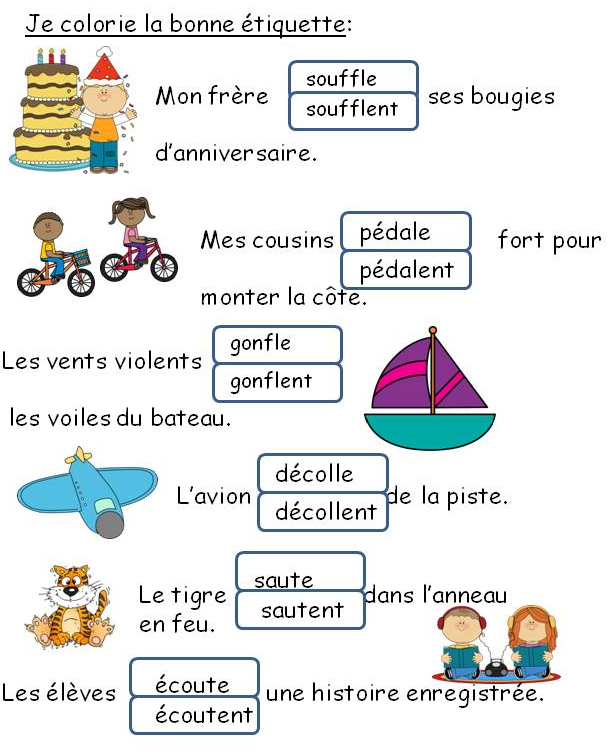 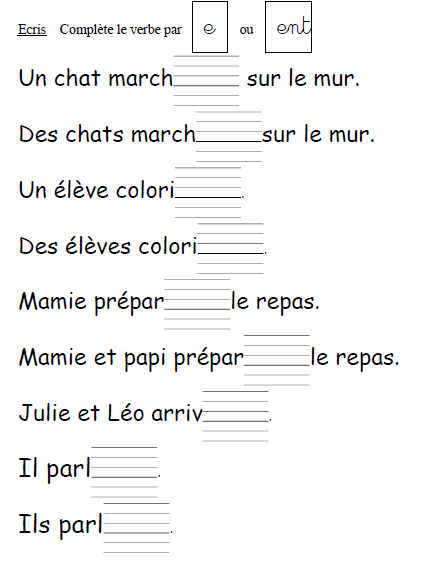 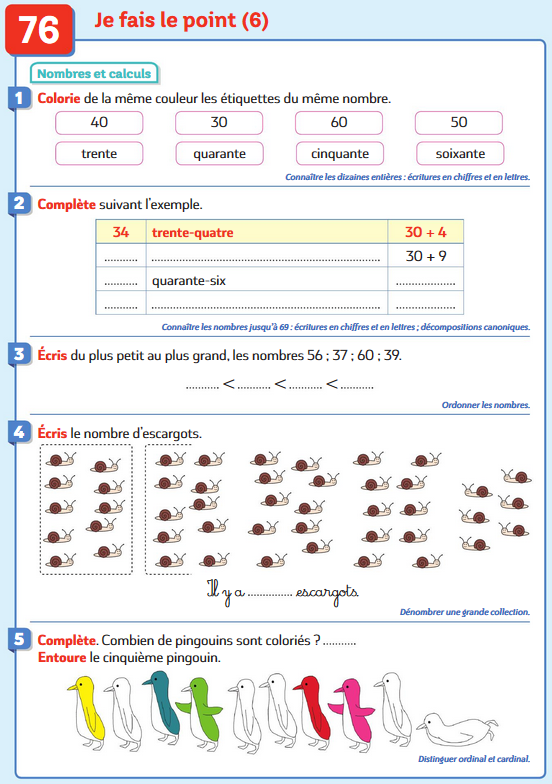 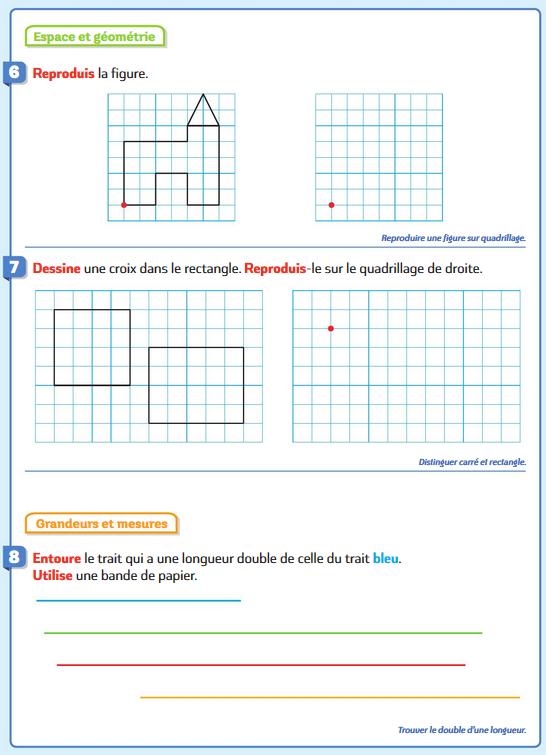 1- Lis les syllabes simples.               /52- Lis les syllabes complexes.               /53- Lis les mots.               /104- Lis les mots-outils.               /105- Lis le texte à voix haute . Tu as une minute pour lire le texte.             LA CHANSON DES GESTES « BARRIERE »Paroles : Marie-Pierre BERNARDINI      Illustrations : Cœur d’Artiflo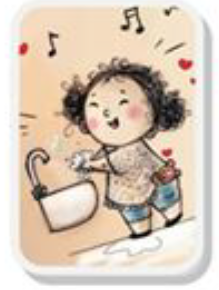 Si on veut se protégerPour ne pas attraperCe virus très méchantQui fait peur à tous les gens   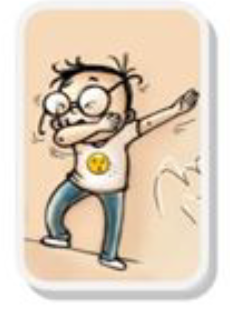 Refrain Il faut se laver les mains (laver les mains)Tousser dans son coude (tousser dans coude)Bien jeter son mouchoir (bien jeter son mouchoir) Et rester bien éloignéPour ne pas être touché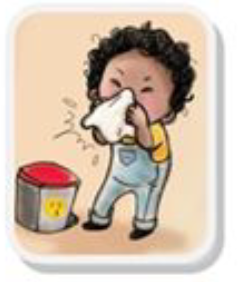 Il faut bien désinfecterTout ce qui a été touché Et surtout n’oubliez pasDe bien vous frotter les doigtsRefrain Il faut se laver les mains (laver les mains)Tousser dans son coude (tousser dans coude)Bien jeter son mouchoir (bien jeter son mouchoir)Et rester bien éloignéPour ne pas être touché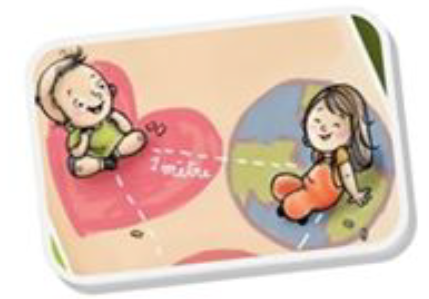 Les câlins se font de loinMême avec les copains Tous les gestes « barrière »Nous devons bien les faireRefrain Il faut se laver les mains (laver les mains)Tousser dans son coude (tousser dans coude)Bien jeter son mouchoir (bien jeter son mouchoir)Et rester bien éloignéPour ne pas être touchéGRAMMAIRE   FICHE 1REVISIONS : Le pluriel des verbesGRAMMAIRE   FICHE 2REVISIONS : Le pluriel des verbesLire des syllabes simples étudiées.Lire des syllabes complexes étudiées.Lire des mots réguliers connus et/ou inconnus dont les graphèmes ont été étudiés.Lire des mots-outils.Lire à haute voix un texte court dont les mots ont été étudiés.ceciçucrabêtupidugablonoitambeiquilinlezchoisaiçonremdéçufacileune baleineun rocherle brascamperfaibleun incendieles enfantsle choixvousavoirje voisil apouvoirallerelle ditje peuxquefaireJe fais une randonnée avec mes amis. Au fur et à mesure que l'on s'élève, on a une très jolie vue. Au détour d'un chemin, je crois voir un petit castor. Je me précipite et je tombe dans les ronces. Mes amis se moquent de moi !Nombre de mots lus en une minuteNombre d’erreursNombre de mots correctement lusTemps de lecture……../ 46 mots………….……. / 46 mots ………………..